                                                                                                                  CHIPPING NORTON TOWN COUNCIL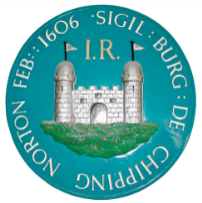 THE GUILDHALL, CHIPPING NORTON, OXFORDSHIRE OX7 5NJTEL: 01608 642341   Fax: 01608 645206   Email: cntc@btconnect.com                                                                                          Office Hours: Mon – Fri 9am – 1pmTOWN CLERK: Mrs V Oliveri10th July 2019Dear Councillor,Notice of MeetingI hereby give notice that a meeting of the Chipping Norton Town Council will be held in the Council Chamber, The Town Hall, Chipping Norton on Monday 15th July 2019 at 7.15 pm.Yours sincerelyMrs. V. OliveriTown Clerk    A G E N D AMinutes of the Council Meeting held on 17th June 2019.Public Participation.Apologies for absence.Declaration of interests.Mayoral Announcements.Oxfordshire County CouncilTo receive information from the County Councillor if present.West Oxfordshire District CouncilTo receive information from the District Councillors if present.PlanningApplications received.Decisions.The Town Clerk’s ReportImprest Account for June 2019General Account for 15th July 2019.Correspondence received.Traffic Advisory CommitteeTo receive the minutes of the TAC meeting held on 20th June 2019.Cemetery & Pool Meadow CommitteeTo receive the minutes of the Cemetery & Pool Meadow committee meeting held on 26th June 2019.Finance & General Purposes CommitteeTo receive the minutes of the F & GP committee meeting held on 11th July 2019. (To be circulated prior to the meeting).Update on WODC Local PlanUpdate from PCSO